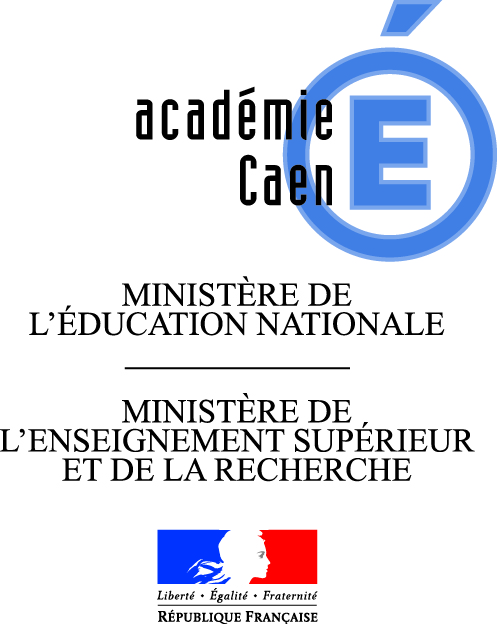 PROGRAMME9h IntroductionMonsieur Ali SAÏB, recteur de l’académie de Caen9h30 Les aspects juridiques de l’usage des réseaux sociauxMonsieur Christophe ALLEAUME, professeur Université de Caen Basse-Normandie Internet : dérives et sécurisationMessieurs les adjudants Olivier POUCHARD et Arnaud PILOU, Région de Gendarmerie Basse-Normandie - Section Recherches de CAEN, division Cyber-Financière, groupe Cybercriminalité11h-11h15 Pause11h15-12h15 Les aspects sociologiques de l’usage des réseaux sociauxMonsieur Stéphane HUGON, sociologue Université Descartes-Sorbonne12h15-13h45 : déjeuner libre13h45 Les aspects psychologiques et physiologiques de l’usage des réseaux sociauxDr Hélène NICOLLE,  Maison des adolescents du Calvados14h45 Un usage pédagogique de Facebook autour d’un romanMonsieur Yves MAUBANT, IA-IPR LettresTable ronde : Monsieur Christophe ALLEAUME, Monsieur Stéphane HUGON, Madame Hélène NICOLLE15h45 Pratiques pédagogiques et réseaux sociauxMadame Katell RICHARD et Madame Lucile AUDIGOU, CLEMITable ronde : Monsieur Christophe ALLEAUME, Monsieur Stéphane HUGON, Madame Hélène NICOLLE16h30 Synthèse de la journée et perspectivesMonsieur Yves MAUBANT, IA-IPR LettresModérateur : Monsieur Pascal THIBERGE, Doyen des IA-IPR, Responsable académique de la formation des personnels enseignants